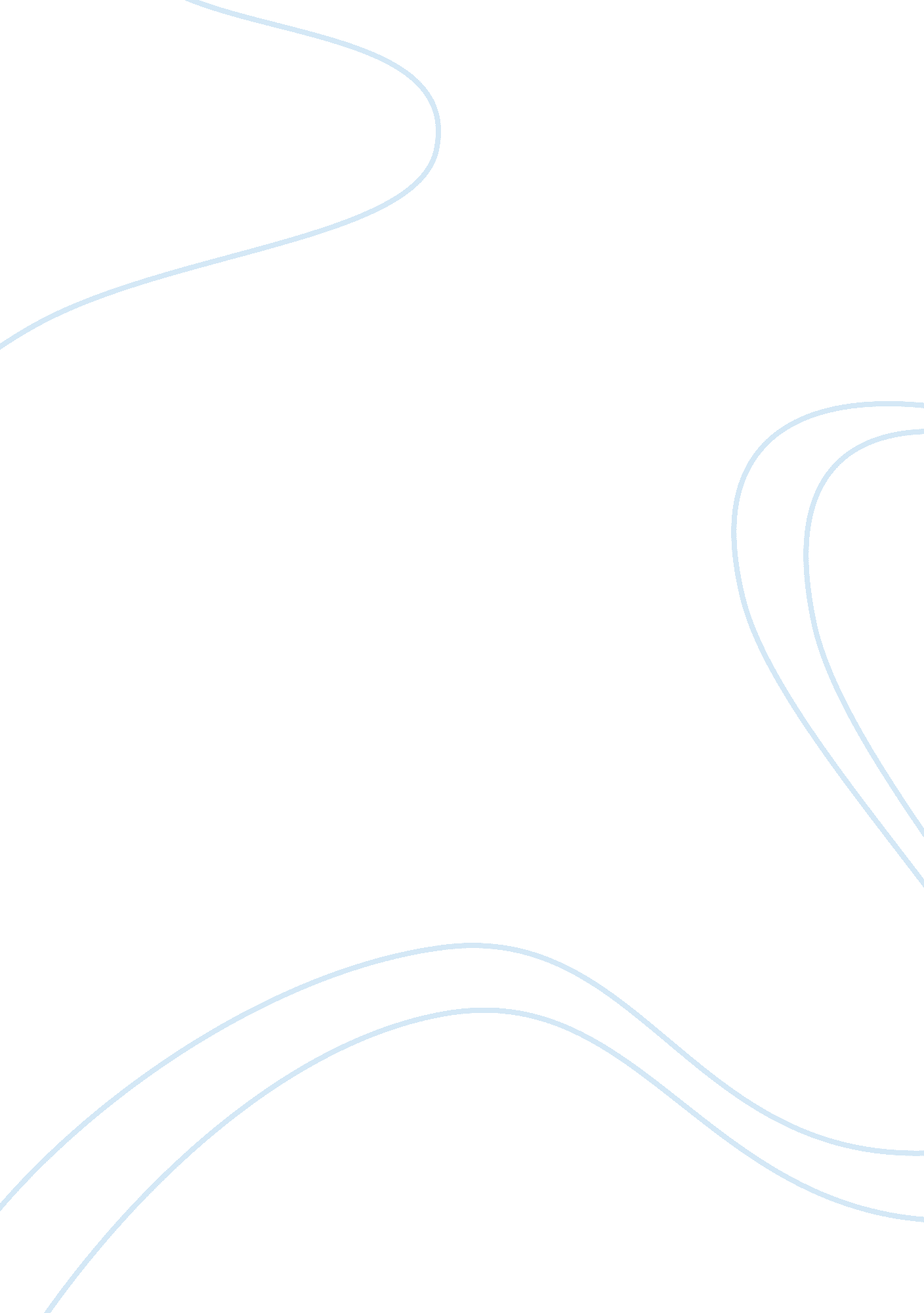 Croc dundee film analysis essay sample essay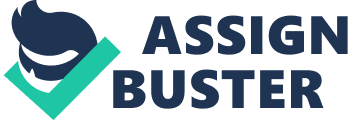 Frequently censured for his accent on sex. his stereotypic female characters. and his frequently-blatant sexism. Lawrence remains one of the of import figures in British literary modernism. Besides a poet and litterateur. Lawrence’s greatest influence is fiction. His usage of topographical item to arouse a sense of precise venue was particularly attractive to American authors like Hemingway and Sherwood Anderson. In add-on to his attending to surfaces as a manner to define topographic point. Lawrence’s finding to detect new and critical methods to arouse a clear psychological attitude has deeply affected the development of prose fiction in this century. Based on The State of Funk. the followers will discourse. how cardinal elements by and large looking in his plants can be linked to his article. therefore uncovering that there is more to his Hagiographas than mere lewdness. Queerly plenty. Lawrence repeatedly distanced himself from his coevalss and aligned himself with Victorian authors like George Eliot and Thomas Hardy. Modern authors. he insisted. unlike him “ who as a novelist feels it is the alteration inside the person which is ( his ) existent concern. ” ( Lawrence. State of Funk. p. 367 ) were excessively cagey and hardhearted. excessively bemused with single consciousness: So at that place you have the “ serious” novel. deceasing in a really long-drawn-out fourteen-volume death-agony. and absorbedly. childishly interested in the phenomenon.“ Did I feel a pang in my small toe. or didn’t I? ” asks every character of Mr Joyceor of Miss Richardson or M. Proust. Is my aura a blend of olibanum and orange pekoe and boot-blacking. or is it myrrh and bacon-fat and Shetland tweed? The audience round the death-bed gapes for the reply. And when. in a sepulchral tone. the reply comes at length. after 100s of pages: “ It is none of these. it is abysmal chloro-coryanbasis. “ the audience frissons all over. and mutters: “ That’s merely how I feel myself” ( “ Surgery for the Novel – or a Bomb? ” 1923 ) . Here. it is possible to hold with Lawrence that the self-scrutiny of Modern British Literature is boring and limited. But Lawrence’s inventions in fiction may likewise look contrived ( because this is. after all. the meat of his accusal ) and neo-Romantic in impulse. Indeed. if one isolates some of the most of import motives in Lawrence’s fiction. they might look to unite characteristics shared by his British coevalss and those more frequently associated with another. earlier epoch: the indispensable isolation of the person ; the impression that conventional life styles are restrictive and stand for a kind of decease by asphyxiation. as he asks at the beginning of the article: “ What is the affair with the English. that they are so frightened of everything? They are in a province of bluish funk. and they behave like a batch of mice when person stamps on the floor. They are terrified about money. finance. about ships. about war. about work. about Labour. about Bolshevism. and funniest of all. the are frightened stiff of the printed word. ” ( p. 365 ) This fright collides with the fact that “ We are altering. we are in the throes of alteration. and the alteration will be a great one. Instinctively. we feel it. ” ( p. 365 ) Likewise. “ ( he is ) convinced that people want to be more nice. more charitable than our societal system of money and grab allows them to be. ” ( p. 368 ) In Lawrence’s plants. the issues raised by these citations. are moulded into the function of the foreigner or alien who represents a polar antonym to the more conventional characters and who acts as a accelerator for the protagonist’s realization of ego ; the deformation of an idealised love by societal limitations. Part of the ground for this idiosyncratic commixture of modern-day and Victorian elements is his alone positions on the universe. For him. the universe. and the single life in that universe. is comprised of diametral antonyms: if one is of all time to understand one’s indispensable “ self. ” one must accommodate opposing forces. Lawrence believed that heterosexual intercourse ( a sort of brotherhood with an antonym ) represented a assortment of such rapprochement. Therefore. sex between a adult male and a adult female is one manner to grok selfhood and see a transcendency of ego. albeit impermanent: the ideal integrating or Unity is possible merely if the single hazards atomization. since “ If we come to believe of it. every kid that is begotten to be born is a seed of alteration. a danger to its female parent. at childbearing a great hurting. and after birth. a new duty. a new alteration. If we feel in a province of funk about it. we should discontinue holding kids wholly. If we fall into a province of funk. so. the best thing is to hold no kids. ” ( p. 368 ) The most compendious representation of this type of transcendency in Lawrence’s plants occurs in the image of the Phoenix. Lawrence’s complex theories and impressions are based on sophisticated readings of modern-day doctrines. In his later plants. Lawrence uses alien. “ primitive” scenes and state of affairss to stand for the polar antonyms of conventional Western life. His ulterior novels. in peculiar. topographic point the supporters in state of affairss where they must swear their natural responses and where they discover that their learned behaviors are deficient. These alien and unpredictable landscapes are truly non different from the inhibitory coal excavation towns that are prevailing in his earlier plants ; in both instances. what the person has understood as “ civilised” is challenged and precipates intensive introspection ( despite Lawrence’s unfavorable judgment of this activity. cited earlier ) . since ” ( bravery ) will give look to new desires and new feelings. ( there ) lies our hope and our wellness. ” ( p. 367 )For the Lawrence supporter. all old premises are rendered invalid since the loss of ego precedes greater self-knowledge and the possible transcendency of selfhood by manner of a confrontation with that which one defines as “ other. ” One of Lawrence’s most interesting. and most influential. considerations of “ otherness” emerged in his survey of American Literature. He published a aggregation of essays entitled Surveies in Authoritative American Literature ( 1923 ) in which he states that European colonizers went to America for two grounds: to free themselves of the old “ skin” of European consciousness and to turn a new “ skin” underneath. To some extent. the American experience reverses the rhythm of growing in that it begins “ old. ” in an old tegument. That old tegument is bit by bit shed. whereupon one achieves a new young person. Lawrence calls this procedure “ the myth of America. ” This procedure provides a convenient manner to depict the development and procedure of Lawrence’s consciousness right from the beginning of his calling. In “ discovering” the myth of America. Lawrence discovered the objectification of his ain inventive procedure in footings of decomposition ( or decease ) and reclamation ( metempsychosis ) : these constitute the narrative rules of his art ; this corresponds to what he says about a birth: “ A adult female who is traveling to hold a kid says to herself: Yes. I feel uncomfortable. sometimes I feel wretched. and I have a clip of hurting and danger in front of me. But I have a good opportunity of coming through all right. particularly if I am intelligent. and I bring a new life into the universe. Somewhere I feel hopeful. even happy. So I must take the sour with the Sweet. There is no birth without birth-pangs. ” ( p. 366 ) Reconceptualised in this manner. antonyms ( pleasance – hurting. felicity – unhappiness. life – decease. work forces – adult females ) are non seen as busying inactive points of confrontation. but as complementary which exist in a dynamic relationship. The most accessible analogy to appreciate this relationship is that of the systole and diastole of entire motion. the systole is the contraction of the bosom which rhythmically alternates with the diastole to organize the pulsation: the two are inextricably connected and reciprocally dependent. The two antonyms hence generate a productive tenseness. as Lawrence farther demonstrates in his essays on the Lion ( England ) and the Unicorn ( Scotland ) . Lawrence’s novels do non give to the full harmonious look to his mastermind. The greatest of them. and the most representative of his powers as a novelist. are The Rainbow and Women in Love – big canvasses in which much of the item is blurred or drawn hurriedly but which as a whole have a sweeping inventive consequence. His topic here is the dealingss between work forces and adult females in matrimony. which he stresses in State of Funk: “ our civilization with its atrocious fright and funk and repression and intimidation. has about destroyed the natural flow of common understanding between work forces and work forces. and work forces and adult females. ” ( p. 370 ) In all his best work the deepnesss of sexual relationship are sounded. its world is illuminated. its significance is restated with brave bravery. Lawrence. though a great author. was non ever the most careful or exact. Emotionality sometimes blurred his vision. and repetitiousness marred his manner – note in State of Funk. for illustration. that a big sum of his paragraphs. particularly on pages 367 and 368. terminal with a comment on the province of funk. Arguably. this repeat could function as agencies of accent. but the manner in which he renders his ideas about funk seems to be emotionally charged. Lawrence’s linguistic communication in all his Hagiographas expresses the immediate feeling of life. Sometimes he falters. seeking to prehend some esthesis or intuition excessively rapid and intangible to be caught ; sometimes he overinsists. repetitions himself. falls into slang. But his cultivation of the “ organic” manner of composing. his refusal to insulate the ground from the passions and the nervousnesss. can take to great victory of symbolic art. which make the work of more calculated creative persons seem contrived and cold. Always he seeks to show. whether in novels. verse forms. or essays. the integrity of adult male ; and whatever he evokes becomes rich with the deepest urges of life. An illustration is his entreaty to people and their relationship to sex: “ if there is one thing I don’t like it is inexpensive and promiscuous sex. If there is one thing I insist on it is that sex is delicate. vulnerable. critical thing you mustn’t fool with. If there is one thing I deplore it is hardhearted sex. Sexual activity must be a existent flow. a existent flow of understanding. generous and warm. and non a trick thing. or a moment’s excitement. or a mere spot of strong-arming. ” ( p. 370 ) Similarly. in the modern universe. which he found turbid and confused. he worked through his art to detect signifier and coherency. Reasoning one may state that he was a many-faceted and complex being. the apprehension of whose idea. “ message. ” and art can non for long be separated from probe of his ain psychological and societal jobs. If he is being criticised for being to explicit in his plants and Hagiographas about sex. this can be seen as declarative mood of the society in his clip in which he lived. in that you were non allowed to speak about sex. therefore you could barely convey about alteration in people. society. allow entirely the governmental organic structure. This leaves people in ‘ a province of bluish funk’ . which he goes against. since he is cognizant of the inevitableness of alteration. Possibly. an account for him being criticised and censored. would be that people in power saw their place questioned through his plants and great head which challenged the general position quo of traditional British society and therefore had to enforce the limitations on his plants. Therefore. Lawrence’s consciousness of alteration and demand for a alteration have to be read on two degrees: a societal degree and a political degree. But above all he was an original mastermind who achieved at least a considerable realization of his power in inventive footings. 